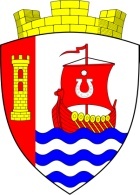 МУНИЦИПАЛЬНОЕ ОБРАЗОВАНИЕ«СВЕРДЛОВСКОЕ ГОРОДСКОЕ ПОСЕЛЕНИЕ»ВСЕВОЛОЖСКОГО МУНИЦИПАЛЬНОГО РАЙОНАЛЕНИНГРАДСКОЙ ОБЛАСТИСОВЕТ ДЕПУТАТОВРЕШЕНИЕ« 24 »  марта 2015 года  № 04                                          городской поселок имени СвердловаЗаслушав ежегодный отчет главы муниципального образования «Свердловское городское поселение» Всеволожского муниципального района Ленинградской области Тыртова В.А. о результатах деятельности за 2014 год, на основании протокола проведения ежегодного отчета главы муниципального образования и главы администрации муниципального образования «Свердловское городское поселение» Всеволожского муниципального района Ленинградской области перед населением и советом депутатов муниципального образования «Свердловское городское поселение» Всеволожского муниципального района Ленинградской области от 28.02.2015 года, руководствуясь Федеральным законом от 6 октября 2003 года № 131-ФЗ «Об общих принципах организации местного самоуправления в Российской Федерации», Уставом муниципального образования «Свердловское городское поселение» Всеволожского муниципального района Ленинградской области, совет депутатов муниципального образования «Свердловское городское поселение» Всеволожского муниципального района Ленинградской области (далее – совет депутатов) РЕШИЛ:1. Принять к сведению отчет главы муниципального образования «Свердловское городское поселение» Всеволожского муниципального района Ленинградской области Тыртова В.А. о результатах деятельности за 2014 год согласно приложению к настоящему решению.2. Признать деятельность главы муниципального образования «Свердловское городское поселение» Всеволожского муниципального района Ленинградской области Тыртова В. А. по результатам его отчета за 2014 год удовлетворительной.3. Настоящее решение подлежит официальному опубликованию в газете «Всеволожские вести» (приложение «Невский берег») и вступает в силу со дня его принятия.4. Настоящее решение подлежит размещению на официальном представительстве муниципального образования «Свердловское городское поселение» Всеволожского муниципального района Ленинградской области в информационно – телекоммуникационной сети «Интернет» по адресу: www.sverdlovo-adm.ru.5. Контроль за исполнением настоящего решения возложить на постоянные комиссии совета депутатов.Глава МО «Свердловское городское поселение»                                              В.А.Тыртов  Приложение
к решению совета депутатов МО«Свердловское городское поселение»
                                                                                от « 24 »  марта  2015 г. № 04ОТЧЕТглавы муниципального образования «Свердловское городское поселение» Всеволожского муниципального района Ленинградской области перед населением и советом депутатов муниципального образования «Свердловское городское поселение» Всеволожского муниципального района Ленинградской области28.02.2015г. в 12-00                                                                                        КДЦ «Нева»В соответствии со статьей 36 Федерального закона № 131 «Об общих принципах организации местного самоуправления в Российской Федерации» и Устава муниципального образования представляю отчёт о работе Совета депутатов за 2014 год.Деятельность Совета депутатов и главы муниципального образования в 2014 году была направлена на укрепление правовой, экономической базы местного самоуправления, для достижения главной цели – повышения качества жизни населения муниципального образования «Свердловское городское поселение».Работу совета в 2014 году нужно разделить на деятельность совета депутатов второго созыва – до 18 сентября 2014 года и третьего созыва - с 18 сентября до 31 декабря 2014 года. Обратите внимание на статистику:Второй созыв работал более 8 месяцев в 2014 году, провел 9 заседаний совета депутатов, приняли 25 решений и 3 постановления по публичным слушаниям, главные из них:Постановление от 25 апреля 2014 г. № 03 «О проведении публичных слушаний по проекту генерального плана МО «Свердловское городское поселение» Всеволожского района Ленинградской	 области»;Постановление от 25 апреля 2014 г. № 04 «О проведении публичных слушаний по проекту Правил землепользования и застройки на территории муниципального образования «Свердловское городское поселение» Всеволожского муниципального района Ленинградской области».На прошедших в сентябре 2014 года выборах был избран новый состав представительного органа власти из 15 депутатов. Подтвердили свой статус только 4 депутата: Маргарита Кузнецова, Татьяна Чмиленко, Юрий Касапу и Николай Круглов, остальные 11 избраны в совет депутатов «Свердловского городского поселения» впервые. На первом заседании нового созыва депутатов единогласно был избран главой муниципального образования МО «Свердловское городское поселение» и председателем совета депутатов МО «Свердловское городское поселение» Тыртов Валерий Александрович, заместителем председателя совета депутатов МО «Свердловское городское поселение» - Хазиев Винер Хамзинович, вторым представителем нашего поселения в Совете депутатов «Всеволожского муниципального района» Ленинградской области -  Круглов Николай Александрович.В третьем созыве депутатов, менее чем за 4 месяца нам удалось провести 8 заседаний совета депутатов, приняли 43 решения и 5 постановлений по публичным слушаниям, главные из которых:Постановление от 27 октября 2014г. №1/3 «О проведении публичных слушаний по проекту изменений и дополнений в генеральный план муниципального образования «Свердловское городское поселение» Всеволожского муниципального района Ленинградской области»;Постановление от 27 октября 2014г. № 2/3 «О проведении публичных слушаний по проекту внесений изменений и дополнений в правила землепользования и застройки муниципального образования «Свердловское городское поселение» Всеволожского муниципального района Ленинградской области»;Постановление от 28 ноября 2014г. №4/3 «О проведении публичных слушаний по проекту бюджета муниципального образования «Свердловское городское поселение» Всеволожского муниципального района Ленинградской области на 2015 год».Также проведено 9 заседаний расширенных комиссии, на которых рассматривались и обсуждались все текущие вопросы.Повестка дня заседаний совета депутатов формировалась из вопросов, вносимых администрацией и депутатами МО «Свердловское городское поселение», для решения неотложных вопросов, возникающих в ходе работы и необходимых для решения задач, связанных с обеспечением жизнедеятельности муниципального образования.В настоящий момент сформированы 6 постоянно действующих комиссий:по промышленности, жилищно-коммунальному комплексу, транспорту и связи, председатель   Коровичева Наталья Владимировна;по социальным вопросам, торговле и бытовому обслуживанию,
председатель Семенова Наталья Ивановна;по использованию земель, собственности, архитектуре, строительству и экологической безопасности, председатель  Хазиев Винер Хамзинович;по вопросам местного самоуправления, законности и правопорядку,
председатель  Круглов Николай Алексеевич;по делам молодежи, военно-патриотическому воспитанию, спорту, образованию и культуре, председатель  Игонин Алексей Андреевич;по экономическому развитию, бюджету, инвестициям и налогам,
председатель Чмиленко Татьяна Николаевна.Значительной проблемой для работы нового состава депутатов стало то, что предыдущий глава муниципального образования не оставил ни одного документа, ни печати, ни оргтехники. При осмотре помещения совета депутатов не обнаружены оригиналы или копии:- Свидетельства о включении муниципального образования в государственный реестр муниципальных образований;- Устава МО «Свердловское городское поселение», свидетельство о государственной регистрации Устава муниципального образования; - правоустанавливающих документов совета депутатов, в том числе свидетельство о постановки на учет юридического лица в налоговом органе ИНН, свидетельство о государственной регистрации юридического лица ОГРН, извещение о регистрации в качестве страхователя в территориальном органе Пенсионного фонда, извещение о регистрации  в исполнительных органах Фонда социального страхования и др.;- уведомления Росстата;- печати и штампы совета депутатов;- трудовые книжки и личные карточки работника (ф. Т2), а также сами личные дела работников;- решения совета депутатов, постановления  и распоряжения главы МО «Свердловское городское поселение»;- книги (журналы) учета входящей и исходящей документации (корреспонденции); регистрации решений совета депутатов, постановлений и распоряжений главы МО «Свердловское городское поселение»;- протоколы заседаний совета депутатов. Пришлось в течение двух месяцев восстанавливать основные официальные документы, что частично парализовало работу совета на некоторое время.В течение всего времени работы третьего созыва совета депутатов в нормативные акты вносились и утверждались изменения, разрабатывались и утверждались новые положения. Решения, обязательные к опубликованию, печатались в газете «Всеволожские вести приложение «Невский берег», а также размещались на официальном сайте муниципального образования.Действительно, деятельность представительной власти, в отличие от власти исполнительной, менее заметна обычному человеку. Но именно депутаты задают вектор развития поселения – утверждают бюджет, нормативно-правовые акты, создают основу, на базе которой администрация обеспечивает все необходимое для достойного уровня жизни людей.Важнейшим принятым документом считаю бюджет на 2015 года, где размер адресной программы капитального строительства и ремонта больше программы за три последних года. На комиссиях депутатами были рассмотрены 9 муниципальных программ. Но о бюджете вам подробнее доложит глава администрации Павлович Александр Павлович.Работа с населением.Депутаты осуществляют прием граждан в мкрн.1, мркн.2 г.п. им. Свердлова– приемные дни минимум 16 дней в месяц. Информация о времени и месте приема депутатами граждан размещена на сайте муниципального образования и в газете. В период с 18.09 по 31.12.2014 главой МО «Свердловское городское поселение» на личном приеме (три приемных дня) было принято 23 заявления жителей. Кроме того на имя главы муниципального образования поступило 18 письменных обращений от жителей городского поселения.Большая часть жалоб приходится на работу коммунальных служб, услуг ЖКК, уборку улиц, расселение аварийного жилья, получение квартир, земельных участков.Задачи на 2015 год.Депутатами и администрацией МО «Свердловское городское поселение» организован процесс избрания старост в частном секторе, который  раньше был на вторых-третьих ролях. Хочу поблагодарить за активную деятельность в это направлении депутата Винера Хазиева. В настоящее время старостами выбраны:Ковалевский Святослав Игоревич – дер. Новосаратовка;Белякова Лада Викторовна – пос. Красная Заря;Черников Кирилл Евгеньевич – дер. Невский Парклесхоз. Осталось провести выборы старосты в дер. Островки.Воссоздать  полноценную газету «Невский берег», в том числе с размещением газеты на сайте муниципального образования в сети интернет.Разработать документы и принять решение об учреждении на территории МО «Свердловское городское поселение» звания «Почетный житель муниципального образования «Свердловское городское поселение» Всеволожского муниципального района Ленинградской области».Направить представителя  от муниципального образования «Свердловское городское поселение» в состав Общественной палаты Всеволожского муниципального района Ленинградской области.Привести Устав МО «Свердловское городское поселение» в соответствии Федеральным законом.Продолжить совместную работу с Правительством Ленинградской области по решению следующих вопросов:- 185-ФЗ;- ремонт здания КДЦ «Нева»;- ремонт дорог;- установка светофора;- строительство детского сада.7. Продолжить совместную работу с районной администрацией по решения вопросов:- ремонт зданий детских садов и школ;- 105-ОЗ ( предоставление земельных участков)8. Депутатам МО «Свердловское городское поселение» работать в тесном контакте с жителями поселения.Главная задача депутатского корпуса – отстаивание мнений жителей. И при конструктивной совместной работе жителей и всех депутатов мы сделаем наш поселок лучше!Спасибо за внимание!О результатах деятельности главы муниципального образования «Свердловское   городское  поселение» Всеволожского муниципального района Ленинградской области Тыртова В.А. за 2014 год2010 г.2011 г.2012 г.2013 г.2014 г.Прим.Всего доходов (в тыс. руб.)94 417,894 262,8 162 799,8 276 526,84321 665,27В т.ч.собственные доходы93 874,093 933,8114 444,0152 990,0249 268,0Адресная программа строительства и ремонта70 332,056 579,3268 879,69119 73,338176 192,921